О запрете купания в местах, не оборудованныхдля массового отдыха людей       В целях обеспечения безопасности людей на водных объектах сельского поселения Каменка муниципального района Шенталинский Самарской области, в соответствии с Федеральным законом от 6 октября 2003 года N 131-ФЗ "Об общих принципах организации местного самоуправления в Российской Федерации", руководствуясь Уставом сельского поселения Каменка муниципального района Шенталинский, Администрация сельского поселения Каменка муниципального района Шенталинский Самарской областиПОСТАНОВЛЯЕТ:1. Запретить купание в местах, не оборудованных для массового отдыха людей в черте сельского поселения Каменка.2. Установить в соответствии с «Методическими рекомендациями по обеспечению безопасности жизни людей и предотвращению несчастных случаев на воде» запрещающие знаки у следующих водоемов:- на левом и правом берегу речки Каменка в 800 м юго-западнее села Каменка;- на левом и правом берегу речки Бутарлей в 400 м северо- восточнее села Татарское Абдикеево;- на левом и правом берегу речки Колна в 1000 м северо-восточнее села Новый Кувак.3. Опубликовать настоящее Постановление в газете «Вестник поселения Каменка»,  разместить на официальном сайте администрации сельского поселения Каменка в сети Интернет (http://kamenka.shentala.su). 4. Настоящее постановление вступает в силу  со дня его официального  опубликования.5. Контроль за выполнением настоящего постановления оставляю за собой.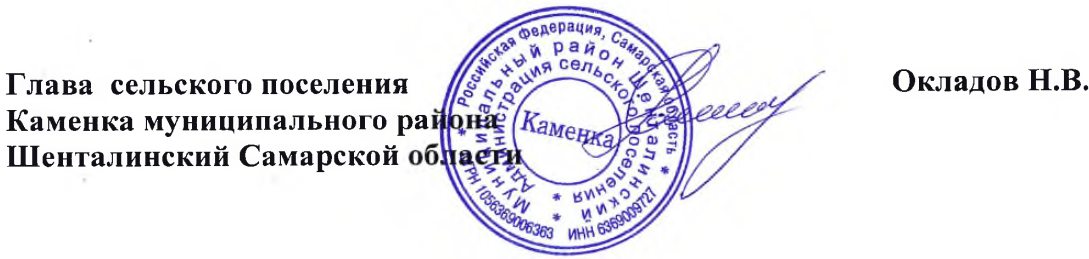 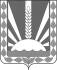            Администрациясельского поселения Каменка    муниципального района            Шенталинский        Самарской области        ПОСТАНОВЛЕНИЕ  от 08.06.2021 г. №  23-п            с. Каменка, ул.Управленческая, 5                    т. 8-(84652)-51-2—42,                  факс 8-(84652)-51-2—43               е-mail: kamenka@shentala.su